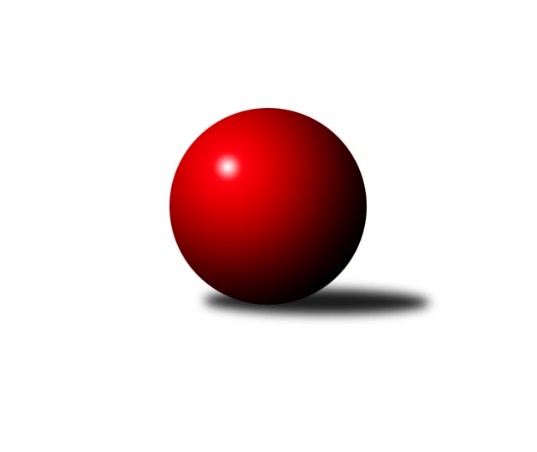 Č.1Ročník 2013/2014	17.6.2024 2. KLZ B 2013/2014Statistika 1. kolaTabulka družstev:		družstvo	záp	výh	rem	proh	skore	sety	průměr	body	plné	dorážka	chyby	1.	TJ Sokol Vracov	1	1	0	0	7.0 : 1.0 	(13.0 : 11.0)	3148	2	2151	997	33	2.	TJ Centropen Dačice	1	1	0	0	6.0 : 2.0 	(15.5 : 8.5)	2993	2	2056	937	37	3.	KK Mor.Slávia Brno	1	1	0	0	5.0 : 3.0 	(13.5 : 10.5)	3230	2	2198	1032	32	4.	TJ Spartak Pelhřimov	1	1	0	0	5.0 : 3.0 	(13.0 : 11.0)	2941	2	2041	900	55	5.	KK Slovan Rosice	1	0	1	0	4.0 : 4.0 	(13.0 : 11.0)	3149	1	2099	1050	27	6.	KK Vyškov	1	0	1	0	4.0 : 4.0 	(11.0 : 13.0)	3071	1	2106	965	45	7.	KK PSJ Jihlava	0	0	0	0	0.0 : 0.0 	(0.0 : 0.0)	0	0	0	0	0	8.	HKK Olomouc ˝A˝	1	0	0	1	3.0 : 5.0 	(11.0 : 13.0)	2916	0	2030	886	48	9.	TJ Lokomotiva Česká Třebová	1	0	0	1	3.0 : 5.0 	(10.5 : 13.5)	3128	0	2155	973	39	10.	KK Zábřeh ˝B˝	1	0	0	1	2.0 : 6.0 	(8.5 : 15.5)	2898	0	1984	914	61	11.	TJ Sokol Luhačovice	1	0	0	1	1.0 : 7.0 	(11.0 : 13.0)	3135	0	2187	948	45Tabulka doma:		družstvo	záp	výh	rem	proh	skore	sety	průměr	body	maximum	minimum	1.	KK Mor.Slávia Brno	1	1	0	0	5.0 : 3.0 	(13.5 : 10.5)	3230	2	3230	3230	2.	KK Vyškov	1	0	1	0	4.0 : 4.0 	(11.0 : 13.0)	3071	1	3071	3071	3.	KK Slovan Rosice	0	0	0	0	0.0 : 0.0 	(0.0 : 0.0)	0	0	0	0	4.	TJ Spartak Pelhřimov	0	0	0	0	0.0 : 0.0 	(0.0 : 0.0)	0	0	0	0	5.	TJ Lokomotiva Česká Třebová	0	0	0	0	0.0 : 0.0 	(0.0 : 0.0)	0	0	0	0	6.	KK PSJ Jihlava	0	0	0	0	0.0 : 0.0 	(0.0 : 0.0)	0	0	0	0	7.	TJ Centropen Dačice	0	0	0	0	0.0 : 0.0 	(0.0 : 0.0)	0	0	0	0	8.	TJ Sokol Vracov	0	0	0	0	0.0 : 0.0 	(0.0 : 0.0)	0	0	0	0	9.	HKK Olomouc ˝A˝	1	0	0	1	3.0 : 5.0 	(11.0 : 13.0)	2916	0	2916	2916	10.	KK Zábřeh ˝B˝	1	0	0	1	2.0 : 6.0 	(8.5 : 15.5)	2898	0	2898	2898	11.	TJ Sokol Luhačovice	1	0	0	1	1.0 : 7.0 	(11.0 : 13.0)	3135	0	3135	3135Tabulka venku:		družstvo	záp	výh	rem	proh	skore	sety	průměr	body	maximum	minimum	1.	TJ Sokol Vracov	1	1	0	0	7.0 : 1.0 	(13.0 : 11.0)	3148	2	3148	3148	2.	TJ Centropen Dačice	1	1	0	0	6.0 : 2.0 	(15.5 : 8.5)	2993	2	2993	2993	3.	TJ Spartak Pelhřimov	1	1	0	0	5.0 : 3.0 	(13.0 : 11.0)	2941	2	2941	2941	4.	KK Slovan Rosice	1	0	1	0	4.0 : 4.0 	(13.0 : 11.0)	3149	1	3149	3149	5.	KK Vyškov	0	0	0	0	0.0 : 0.0 	(0.0 : 0.0)	0	0	0	0	6.	TJ Sokol Luhačovice	0	0	0	0	0.0 : 0.0 	(0.0 : 0.0)	0	0	0	0	7.	KK Mor.Slávia Brno	0	0	0	0	0.0 : 0.0 	(0.0 : 0.0)	0	0	0	0	8.	KK PSJ Jihlava	0	0	0	0	0.0 : 0.0 	(0.0 : 0.0)	0	0	0	0	9.	KK Zábřeh ˝B˝	0	0	0	0	0.0 : 0.0 	(0.0 : 0.0)	0	0	0	0	10.	HKK Olomouc ˝A˝	0	0	0	0	0.0 : 0.0 	(0.0 : 0.0)	0	0	0	0	11.	TJ Lokomotiva Česká Třebová	1	0	0	1	3.0 : 5.0 	(10.5 : 13.5)	3128	0	3128	3128Tabulka podzimní části:		družstvo	záp	výh	rem	proh	skore	sety	průměr	body	doma	venku	1.	TJ Sokol Vracov	1	1	0	0	7.0 : 1.0 	(13.0 : 11.0)	3148	2 	0 	0 	0 	1 	0 	0	2.	TJ Centropen Dačice	1	1	0	0	6.0 : 2.0 	(15.5 : 8.5)	2993	2 	0 	0 	0 	1 	0 	0	3.	KK Mor.Slávia Brno	1	1	0	0	5.0 : 3.0 	(13.5 : 10.5)	3230	2 	1 	0 	0 	0 	0 	0	4.	TJ Spartak Pelhřimov	1	1	0	0	5.0 : 3.0 	(13.0 : 11.0)	2941	2 	0 	0 	0 	1 	0 	0	5.	KK Slovan Rosice	1	0	1	0	4.0 : 4.0 	(13.0 : 11.0)	3149	1 	0 	0 	0 	0 	1 	0	6.	KK Vyškov	1	0	1	0	4.0 : 4.0 	(11.0 : 13.0)	3071	1 	0 	1 	0 	0 	0 	0	7.	KK PSJ Jihlava	0	0	0	0	0.0 : 0.0 	(0.0 : 0.0)	0	0 	0 	0 	0 	0 	0 	0	8.	HKK Olomouc ˝A˝	1	0	0	1	3.0 : 5.0 	(11.0 : 13.0)	2916	0 	0 	0 	1 	0 	0 	0	9.	TJ Lokomotiva Česká Třebová	1	0	0	1	3.0 : 5.0 	(10.5 : 13.5)	3128	0 	0 	0 	0 	0 	0 	1	10.	KK Zábřeh ˝B˝	1	0	0	1	2.0 : 6.0 	(8.5 : 15.5)	2898	0 	0 	0 	1 	0 	0 	0	11.	TJ Sokol Luhačovice	1	0	0	1	1.0 : 7.0 	(11.0 : 13.0)	3135	0 	0 	0 	1 	0 	0 	0Tabulka jarní části:		družstvo	záp	výh	rem	proh	skore	sety	průměr	body	doma	venku	1.	KK Slovan Rosice	0	0	0	0	0.0 : 0.0 	(0.0 : 0.0)	0	0 	0 	0 	0 	0 	0 	0 	2.	KK Vyškov	0	0	0	0	0.0 : 0.0 	(0.0 : 0.0)	0	0 	0 	0 	0 	0 	0 	0 	3.	TJ Sokol Vracov	0	0	0	0	0.0 : 0.0 	(0.0 : 0.0)	0	0 	0 	0 	0 	0 	0 	0 	4.	TJ Spartak Pelhřimov	0	0	0	0	0.0 : 0.0 	(0.0 : 0.0)	0	0 	0 	0 	0 	0 	0 	0 	5.	TJ Sokol Luhačovice	0	0	0	0	0.0 : 0.0 	(0.0 : 0.0)	0	0 	0 	0 	0 	0 	0 	0 	6.	KK Mor.Slávia Brno	0	0	0	0	0.0 : 0.0 	(0.0 : 0.0)	0	0 	0 	0 	0 	0 	0 	0 	7.	HKK Olomouc ˝A˝	0	0	0	0	0.0 : 0.0 	(0.0 : 0.0)	0	0 	0 	0 	0 	0 	0 	0 	8.	KK PSJ Jihlava	0	0	0	0	0.0 : 0.0 	(0.0 : 0.0)	0	0 	0 	0 	0 	0 	0 	0 	9.	TJ Centropen Dačice	0	0	0	0	0.0 : 0.0 	(0.0 : 0.0)	0	0 	0 	0 	0 	0 	0 	0 	10.	TJ Lokomotiva Česká Třebová	0	0	0	0	0.0 : 0.0 	(0.0 : 0.0)	0	0 	0 	0 	0 	0 	0 	0 	11.	KK Zábřeh ˝B˝	0	0	0	0	0.0 : 0.0 	(0.0 : 0.0)	0	0 	0 	0 	0 	0 	0 	0 Zisk bodů pro družstvo:		jméno hráče	družstvo	body	zápasy	v %	dílčí body	sety	v %	1.	Jana Malaníková 	TJ Sokol Luhačovice 	1	/	1	(100%)	4	/	4	(100%)	2.	Zdena Vytisková 	TJ Spartak Pelhřimov 	1	/	1	(100%)	4	/	4	(100%)	3.	Monika Rusňáková 	KK Mor.Slávia Brno 	1	/	1	(100%)	4	/	4	(100%)	4.	Pavlína Marková 	TJ Centropen Dačice 	1	/	1	(100%)	4	/	4	(100%)	5.	Jaroslava Havranová 	HKK Olomouc ˝A˝ 	1	/	1	(100%)	4	/	4	(100%)	6.	Silvie Vaňková 	HKK Olomouc ˝A˝ 	1	/	1	(100%)	3	/	4	(75%)	7.	Kristýna Dušková 	TJ Centropen Dačice 	1	/	1	(100%)	3	/	4	(75%)	8.	Simona Matulová 	TJ Centropen Dačice 	1	/	1	(100%)	3	/	4	(75%)	9.	Ludmila Landkamerová 	TJ Spartak Pelhřimov 	1	/	1	(100%)	3	/	4	(75%)	10.	Veronika Zábranská 	TJ Centropen Dačice 	1	/	1	(100%)	3	/	4	(75%)	11.	Aneta Kusiová 	TJ Spartak Pelhřimov 	1	/	1	(100%)	3	/	4	(75%)	12.	Michaela Zajacová 	TJ Sokol Vracov 	1	/	1	(100%)	3	/	4	(75%)	13.	Romana Sedlářová 	KK Mor.Slávia Brno 	1	/	1	(100%)	3	/	4	(75%)	14.	Iva Rosendorfová 	KK Slovan Rosice 	1	/	1	(100%)	3	/	4	(75%)	15.	Anna Kalasová 	KK Mor.Slávia Brno 	1	/	1	(100%)	3	/	4	(75%)	16.	Šárka Palková 	KK Slovan Rosice 	1	/	1	(100%)	3	/	4	(75%)	17.	Klára Pekařová 	TJ Lokomotiva Česká Třebová 	1	/	1	(100%)	3	/	4	(75%)	18.	Ludmila Johnová 	TJ Lokomotiva Česká Třebová 	1	/	1	(100%)	3	/	4	(75%)	19.	Kamila Chládková 	KK Zábřeh ˝B˝ 	1	/	1	(100%)	3	/	4	(75%)	20.	Hana Beranová 	TJ Sokol Vracov 	1	/	1	(100%)	3	/	4	(75%)	21.	Zuzana Štěrbová 	KK Vyškov 	1	/	1	(100%)	3	/	4	(75%)	22.	Markéta Ptáčková 	TJ Sokol Vracov 	1	/	1	(100%)	3	/	4	(75%)	23.	Hana Ollingerová 	KK Zábřeh ˝B˝ 	1	/	1	(100%)	2.5	/	4	(63%)	24.	Alena Holcová 	TJ Lokomotiva Česká Třebová 	1	/	1	(100%)	2.5	/	4	(63%)	25.	Monika Niklová 	TJ Sokol Vracov 	1	/	1	(100%)	2	/	4	(50%)	26.	Mariana Kreuzingerová 	TJ Sokol Vracov 	1	/	1	(100%)	2	/	4	(50%)	27.	Andrea Tatoušková 	HKK Olomouc ˝A˝ 	1	/	1	(100%)	2	/	4	(50%)	28.	Pavla Fialová 	KK Vyškov 	1	/	1	(100%)	2	/	4	(50%)	29.	Jana Vejmolová 	KK Vyškov 	1	/	1	(100%)	2	/	4	(50%)	30.	Lenka Gordíková 	KK Vyškov 	1	/	1	(100%)	2	/	4	(50%)	31.	Magda Winterová 	KK Slovan Rosice 	0	/	1	(0%)	2	/	4	(50%)	32.	Hana Veselá 	KK Slovan Rosice 	0	/	1	(0%)	2	/	4	(50%)	33.	Monika Hubíková 	TJ Sokol Luhačovice 	0	/	1	(0%)	2	/	4	(50%)	34.	Zdenka Svobodová 	TJ Sokol Luhačovice 	0	/	1	(0%)	2	/	4	(50%)	35.	Jozefina Vytisková 	TJ Spartak Pelhřimov 	0	/	1	(0%)	2	/	4	(50%)	36.	Pavlína Březinová 	KK Mor.Slávia Brno 	0	/	1	(0%)	1.5	/	4	(38%)	37.	Eva Kadrnožková 	TJ Centropen Dačice 	0	/	1	(0%)	1.5	/	4	(38%)	38.	Lenka Kričinská 	KK Mor.Slávia Brno 	0	/	1	(0%)	1	/	4	(25%)	39.	Lucie Trávníčková 	KK Vyškov 	0	/	1	(0%)	1	/	4	(25%)	40.	Andrea Jánová 	TJ Lokomotiva Česká Třebová 	0	/	1	(0%)	1	/	4	(25%)	41.	Renata Svobodová 	KK Slovan Rosice 	0	/	1	(0%)	1	/	4	(25%)	42.	Jitka Žáčková 	KK Mor.Slávia Brno 	0	/	1	(0%)	1	/	4	(25%)	43.	Věra Urbášková 	KK Zábřeh ˝B˝ 	0	/	1	(0%)	1	/	4	(25%)	44.	Aneta Kameníková 	TJ Centropen Dačice 	0	/	1	(0%)	1	/	4	(25%)	45.	Marta Flídrová 	KK Zábřeh ˝B˝ 	0	/	1	(0%)	1	/	4	(25%)	46.	Petra Skotáková 	TJ Spartak Pelhřimov 	0	/	1	(0%)	1	/	4	(25%)	47.	Ludmila Pančochová 	TJ Sokol Luhačovice 	0	/	1	(0%)	1	/	4	(25%)	48.	Hana Malíšková 	HKK Olomouc ˝A˝ 	0	/	1	(0%)	1	/	4	(25%)	49.	Hana Konečná 	TJ Sokol Luhačovice 	0	/	1	(0%)	1	/	4	(25%)	50.	Kamila Šmerdová 	TJ Lokomotiva Česká Třebová 	0	/	1	(0%)	1	/	4	(25%)	51.	Hana Krajíčková 	TJ Sokol Luhačovice 	0	/	1	(0%)	1	/	4	(25%)	52.	Silvie Horňáková 	KK Zábřeh ˝B˝ 	0	/	1	(0%)	1	/	4	(25%)	53.	Denisa Hamplová 	HKK Olomouc ˝A˝ 	0	/	1	(0%)	0	/	4	(0%)	54.	Kristýna Kuchynková 	TJ Sokol Vracov 	0	/	1	(0%)	0	/	4	(0%)	55.	Hana Jáňová 	KK Zábřeh ˝B˝ 	0	/	1	(0%)	0	/	4	(0%)	56.	Zdenka Pohanková 	TJ Spartak Pelhřimov 	0	/	1	(0%)	0	/	4	(0%)Průměry na kuželnách:		kuželna	průměr	plné	dorážka	chyby	výkon na hráče	1.	KK MS Brno, 1-4	3179	2176	1002	35.5	(529.8)	2.	TJ Sokol Luhačovice, 1-4	3141	2169	972	39.0	(523.6)	3.	KK Vyškov, 1-4	3110	2102	1007	36.0	(518.3)	4.	KK Zábřeh, 1-4	2945	2020	925	49.0	(490.9)	5.	HKK Olomouc, 1-8	2928	2035	893	51.5	(488.1)Nejlepší výkony na kuželnách:KK MS Brno, 1-4KK Mor.Slávia Brno	3230	1. kolo	Romana Sedlářová 	KK Mor.Slávia Brno	588	1. koloTJ Lokomotiva Česká Třebová	3128	1. kolo	Ludmila Johnová 	TJ Lokomotiva Česká Třebová	567	1. kolo		. kolo	Monika Rusňáková 	KK Mor.Slávia Brno	564	1. kolo		. kolo	Kamila Šmerdová 	TJ Lokomotiva Česká Třebová	558	1. kolo		. kolo	Jitka Žáčková 	KK Mor.Slávia Brno	534	1. kolo		. kolo	Anna Kalasová 	KK Mor.Slávia Brno	524	1. kolo		. kolo	Alena Holcová 	TJ Lokomotiva Česká Třebová	524	1. kolo		. kolo	Klára Pekařová 	TJ Lokomotiva Česká Třebová	516	1. kolo		. kolo	Lenka Kričinská 	KK Mor.Slávia Brno	513	1. kolo		. kolo	Pavlína Březinová 	KK Mor.Slávia Brno	507	1. koloTJ Sokol Luhačovice, 1-4TJ Sokol Vracov	3148	1. kolo	Jana Malaníková 	TJ Sokol Luhačovice	591	1. koloTJ Sokol Luhačovice	3135	1. kolo	Hana Beranová 	TJ Sokol Vracov	549	1. kolo		. kolo	Michaela Zajacová 	TJ Sokol Vracov	542	1. kolo		. kolo	Monika Niklová 	TJ Sokol Vracov	535	1. kolo		. kolo	Hana Konečná 	TJ Sokol Luhačovice	528	1. kolo		. kolo	Mariana Kreuzingerová 	TJ Sokol Vracov	523	1. kolo		. kolo	Markéta Ptáčková 	TJ Sokol Vracov	518	1. kolo		. kolo	Monika Hubíková 	TJ Sokol Luhačovice	517	1. kolo		. kolo	Zdenka Svobodová 	TJ Sokol Luhačovice	512	1. kolo		. kolo	Ludmila Pančochová 	TJ Sokol Luhačovice	504	1. koloKK Vyškov, 1-4KK Slovan Rosice	3149	1. kolo	Iva Rosendorfová 	KK Slovan Rosice	561	1. koloKK Vyškov	3071	1. kolo	Zuzana Štěrbová 	KK Vyškov	553	1. kolo		. kolo	Šárka Palková 	KK Slovan Rosice	544	1. kolo		. kolo	Lenka Gordíková 	KK Vyškov	536	1. kolo		. kolo	Magda Winterová 	KK Slovan Rosice	529	1. kolo		. kolo	Jana Vejmolová 	KK Vyškov	520	1. kolo		. kolo	Lenka Bružová 	KK Slovan Rosice	515	1. kolo		. kolo	Pavla Fialová 	KK Vyškov	502	1. kolo		. kolo	Renata Svobodová 	KK Slovan Rosice	501	1. kolo		. kolo	Hana Veselá 	KK Slovan Rosice	499	1. koloKK Zábřeh, 1-4TJ Centropen Dačice	2993	1. kolo	Pavlína Marková 	TJ Centropen Dačice	528	1. koloKK Zábřeh ˝B˝	2898	1. kolo	Simona Matulová 	TJ Centropen Dačice	521	1. kolo		. kolo	Kamila Chládková 	KK Zábřeh ˝B˝	519	1. kolo		. kolo	Kristýna Dušková 	TJ Centropen Dačice	502	1. kolo		. kolo	Eva Kadrnožková 	TJ Centropen Dačice	500	1. kolo		. kolo	Hana Ollingerová 	KK Zábřeh ˝B˝	499	1. kolo		. kolo	Věra Urbášková 	KK Zábřeh ˝B˝	495	1. kolo		. kolo	Aneta Kameníková 	TJ Centropen Dačice	492	1. kolo		. kolo	Marta Flídrová 	KK Zábřeh ˝B˝	483	1. kolo		. kolo	Hana Jáňová 	KK Zábřeh ˝B˝	463	1. koloHKK Olomouc, 1-8TJ Spartak Pelhřimov	2941	1. kolo	Silvie Vaňková 	HKK Olomouc ˝A˝	537	1. koloHKK Olomouc ˝A˝	2916	1. kolo	Zdena Vytisková 	TJ Spartak Pelhřimov	522	1. kolo		. kolo	Andrea Tatoušková 	HKK Olomouc ˝A˝	518	1. kolo		. kolo	Jaroslava Havranová 	HKK Olomouc ˝A˝	515	1. kolo		. kolo	Petra Skotáková 	TJ Spartak Pelhřimov	498	1. kolo		. kolo	Jozefina Vytisková 	TJ Spartak Pelhřimov	488	1. kolo		. kolo	Ludmila Landkamerová 	TJ Spartak Pelhřimov	485	1. kolo		. kolo	Aneta Kusiová 	TJ Spartak Pelhřimov	478	1. kolo		. kolo	Hana Malíšková 	HKK Olomouc ˝A˝	476	1. kolo		. kolo	Zdenka Pohanková 	TJ Spartak Pelhřimov	470	1. koloČetnost výsledků:	5.0 : 3.0	1x	4.0 : 4.0	1x	3.0 : 5.0	1x	2.0 : 6.0	1x	1.0 : 7.0	1x